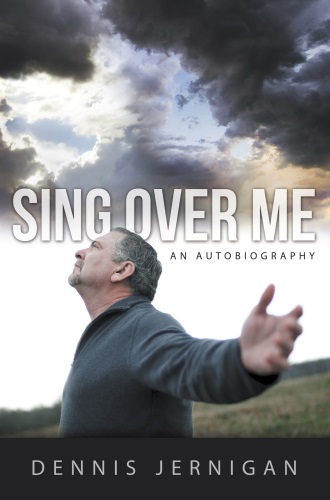 Suggested Interview Questions:1. What would you like the world to know about Dennis Jernigan? Tell us about your family and why family is so important to you.2. Why do you feel the need to share your story of freedom from same-sex attraction? Why did you write your autobiography?3. What circumstances led to your belief as a young man that you were homosexual?4. What led to your decision to leave the gay lifestyle?5. What resources would you recommend for those who would like to know more about how to minister to those with same-sex attractions?6. What are your thoughts concerning the church’s response to homosexuality?7. Why did you choose this time to write your autobiography?8. Tell us about the film documentary Sing Over Me.9. You call yourself a song receiver rather than a songwriter. What does that mean?10. Do you have any new recordings in the works?11. Where can we purchase your book and your music?SING OVER MEby Dennis JerniganSuggested Interview Questions:1. What would you like the world to know about Dennis Jernigan? Tell us about your family and why family is so important to you.2. Why do you feel the need to share your story of freedom from same-sex attraction? Why did you write your autobiography?3. What circumstances led to your belief as a young man that you were homosexual?4. What led to your decision to leave the gay lifestyle?5. What resources would you recommend for those who would like to know more about how to minister to those with same-sex attractions?6. What are your thoughts concerning the church’s response to homosexuality?7. Why did you choose this time to write your autobiography?8. Tell us about the film documentary Sing Over Me.9. You call yourself a song receiver rather than a songwriter. What does that mean?10. Do you have any new recordings in the works?11. Where can we purchase your book and your music?Suggested Interview Questions:1. What would you like the world to know about Dennis Jernigan? Tell us about your family and why family is so important to you.2. Why do you feel the need to share your story of freedom from same-sex attraction? Why did you write your autobiography?3. What circumstances led to your belief as a young man that you were homosexual?4. What led to your decision to leave the gay lifestyle?5. What resources would you recommend for those who would like to know more about how to minister to those with same-sex attractions?6. What are your thoughts concerning the church’s response to homosexuality?7. Why did you choose this time to write your autobiography?8. Tell us about the film documentary Sing Over Me.9. You call yourself a song receiver rather than a songwriter. What does that mean?10. Do you have any new recordings in the works?11. Where can we purchase your book and your music?ISBN 978-1-61314-176-2$14.95, Paperback196 pages, 6 x 9 inchesAlso available in eBook formatSuggested Interview Questions:1. What would you like the world to know about Dennis Jernigan? Tell us about your family and why family is so important to you.2. Why do you feel the need to share your story of freedom from same-sex attraction? Why did you write your autobiography?3. What circumstances led to your belief as a young man that you were homosexual?4. What led to your decision to leave the gay lifestyle?5. What resources would you recommend for those who would like to know more about how to minister to those with same-sex attractions?6. What are your thoughts concerning the church’s response to homosexuality?7. Why did you choose this time to write your autobiography?8. Tell us about the film documentary Sing Over Me.9. You call yourself a song receiver rather than a songwriter. What does that mean?10. Do you have any new recordings in the works?11. Where can we purchase your book and your music?Suggested Interview Questions:1. What would you like the world to know about Dennis Jernigan? Tell us about your family and why family is so important to you.2. Why do you feel the need to share your story of freedom from same-sex attraction? Why did you write your autobiography?3. What circumstances led to your belief as a young man that you were homosexual?4. What led to your decision to leave the gay lifestyle?5. What resources would you recommend for those who would like to know more about how to minister to those with same-sex attractions?6. What are your thoughts concerning the church’s response to homosexuality?7. Why did you choose this time to write your autobiography?8. Tell us about the film documentary Sing Over Me.9. You call yourself a song receiver rather than a songwriter. What does that mean?10. Do you have any new recordings in the works?11. Where can we purchase your book and your music?Suggested Interview Questions:1. What would you like the world to know about Dennis Jernigan? Tell us about your family and why family is so important to you.2. Why do you feel the need to share your story of freedom from same-sex attraction? Why did you write your autobiography?3. What circumstances led to your belief as a young man that you were homosexual?4. What led to your decision to leave the gay lifestyle?5. What resources would you recommend for those who would like to know more about how to minister to those with same-sex attractions?6. What are your thoughts concerning the church’s response to homosexuality?7. Why did you choose this time to write your autobiography?8. Tell us about the film documentary Sing Over Me.9. You call yourself a song receiver rather than a songwriter. What does that mean?10. Do you have any new recordings in the works?11. Where can we purchase your book and your music?Innovo Publishing LLC159 College StreetCollierville, TN 38017888-546-2111www.InnovoPublishing.comSuggested Interview Questions:1. What would you like the world to know about Dennis Jernigan? Tell us about your family and why family is so important to you.2. Why do you feel the need to share your story of freedom from same-sex attraction? Why did you write your autobiography?3. What circumstances led to your belief as a young man that you were homosexual?4. What led to your decision to leave the gay lifestyle?5. What resources would you recommend for those who would like to know more about how to minister to those with same-sex attractions?6. What are your thoughts concerning the church’s response to homosexuality?7. Why did you choose this time to write your autobiography?8. Tell us about the film documentary Sing Over Me.9. You call yourself a song receiver rather than a songwriter. What does that mean?10. Do you have any new recordings in the works?11. Where can we purchase your book and your music?Suggested Interview Questions:1. What would you like the world to know about Dennis Jernigan? Tell us about your family and why family is so important to you.2. Why do you feel the need to share your story of freedom from same-sex attraction? Why did you write your autobiography?3. What circumstances led to your belief as a young man that you were homosexual?4. What led to your decision to leave the gay lifestyle?5. What resources would you recommend for those who would like to know more about how to minister to those with same-sex attractions?6. What are your thoughts concerning the church’s response to homosexuality?7. Why did you choose this time to write your autobiography?8. Tell us about the film documentary Sing Over Me.9. You call yourself a song receiver rather than a songwriter. What does that mean?10. Do you have any new recordings in the works?11. Where can we purchase your book and your music?